ПРОТОКОЛпубличных слушаний в сельском поселении Курумочмуниципального района Волжский Самарской областиДата проведения публичных слушаний – с 30 декабря 2015 года по 18 января 2016 года.Место проведения публичных слушаний – 443545, Самарская область, Волжский район, село Курумоч, ул. Мира, д. 10.Основание проведения публичных слушаний – Постановление главы  сельского поселения Курумоч муниципального района Волжский Самарской области от  28 декабря  № 196 "О  проведении публичных слушаний  по вопрсу внесения изменений в Правила землепользования  и застройки сельского поселения Курумоч муниципального района Волжский Самарской области", опубликованное в ежемесячном информационном вестнике сельского поселения Курумоч «Вести сельского поселения Курумоч» № 20 (120) от 31 декабря 2015 года.Вопрос, вынесенный на публичные слушания – «внесение изменений в Правила землепользования  и застройки сельского поселения Курумоч муниципального района Волжский Самарской области».При проведении публичных слушаний участниками публичных слушаний высказаны следующие мнения, предложения и замечания: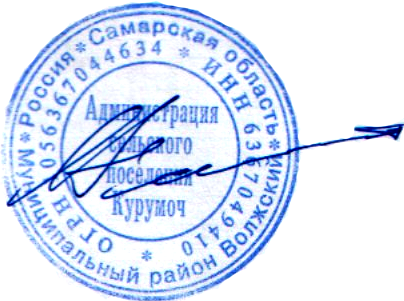 Лицо, ответственное за ведение протокола   _______________         ____Катынский О.Л. ____                                                                                                         (подпись)                                              (ФИО)Лицо, ответственное за ведение протокола   ________________     ___Катынский О.Л.____                                                                                                     (подпись)                                              (ФИО)№п/пДата и время внесения данныхИнформация о мнениях, предложениях и замечаниях, высказанных по вопросам публичных слушанийФ.И.О. лица, выразившего мнение по вопросу публичных слушанийДанные документа, удостоверяющего личность Подпись